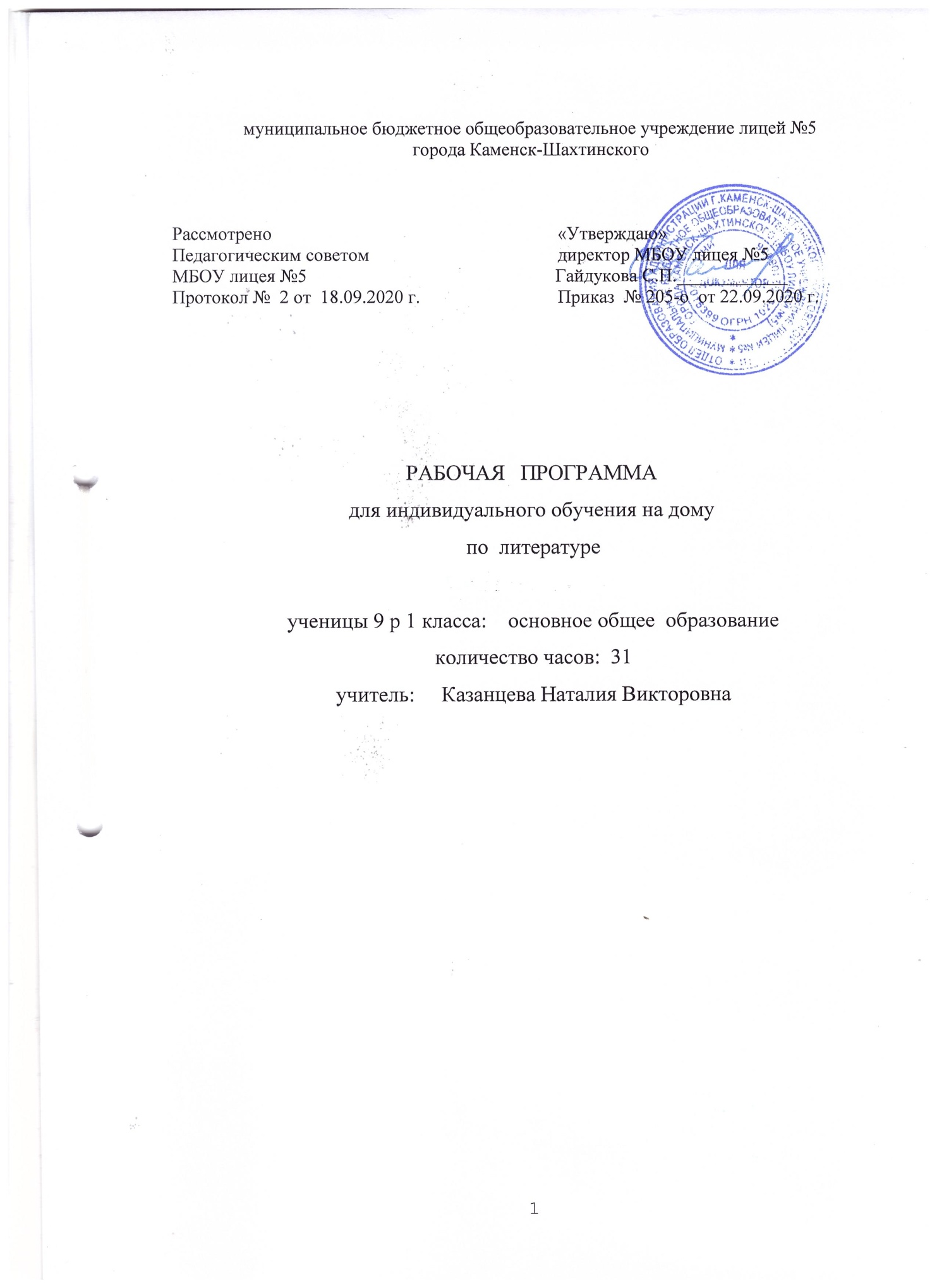        Оглавление .                                                                                                               Раздел 1. Пояснительная записка  Рабочая программа по литературе  для 9  класса основной общеобразовательной школы составлена и реализуется на основе следующих документов:1. ФЗ № 273  «Об образовании в Российской Федерации»;2. Закон РО № 26-3С «Об образовании в РО»;3.Федеральный государственный образовательный стандарт основного общего образования.4.  Примерная  программа по   литературе к учебно-методическому комплексу Г.С.Меркина.-М.: «Русское слово».5. Основная образовательная программа основного общего образования МБОУ лицея № 56. Положение о рабочей программе учителя МБОУ лицей № 5.7. Учебный план муниципального общеобразовательного учреждения лицей №5 г. Каменск-Шахтинского на 2020-2021 учебный год.8. «Санитарно-эпидемиологические требования к условиям организации обучения в общеобразовательных учреждениях» -СанПиН 2.4.2821-10.Цели изучения предмета.Рабочая программа литературного образования в 9 классе представляет собой начало «линейного» рассмотрения историко-литературного материала, изучение которого продолжится в 10-11 классах.  Программа 9 класса способствует средствами художественной литературы, литературоведения и литературной критики обеспечить достижение следующих целей: 1) понимание литературы как одной из основных национально-культурных ценностей народа, как особого способа познания жизни; 2) осознание значимости чтения и изучения литературы для своего дальнейшего развития; формирование потребности в систематическом чтении как средстве познания мира и себя в этом мире, гармонизации отношений человека и общества, многоаспектного диалога; 3) развитие способности понимать литературные художественные произведения, отражающие разные этнокультурные традиции;3) осознание значимости чтения и изучения литературы для своего дальнейшего развития; формирование потребности в систематическом чтении как средстве познания мира и себя в этом мире, гармонизации отношений человека и общества, многоаспектного диалога; 4) обеспечение культурной самоидентификации, осознание коммуникативно-эстетических возможностей родного языка на основе изучения выдающихся произведений российской культуры, культуры своего народа, мировой культуры; 5) воспитание квалифицированного читателя со сформированным эстетическим вкусом, способного аргументировать свое мнение и оформлять его словесно в устных и письменных высказываниях разных жанров, создавать развернутые высказывания  аналитического и  интерпретирующего характера, участвовать в обсуждении прочитанного, сознательно планировать свое досуговое чтение;6) овладение процедурами смыслового и эстетического анализа текста на основе понимания принципиальных отличий литературного художественного текста от научного, делового, публицистического и т. п., формирование умений воспринимать, анализировать, критически оценивать и интерпретировать прочитанное, осознавать художественную картину жизни, отраженную в литературном произведении, на уровне не только эмоционального восприятия, но и интеллектуального осмысления.Задачи изучения литературы представлены двумя категориями: воспитательной и образовательной. Формирование эстетического идеала, развитие эстетического вкуса, который, в свою очередь, служит верному и глубокому постижению прочитанного, содействует появлению прочного, устойчивого интереса к книге, воспитанию доброты, сердечности и сострадания как важнейших качеств развитой личности. В круг образовательных задач входит: формирование читательской самостоятельности, освоение предлагаемых произведений как искусства слова; развитие умений творческого углубленного чтения, выявления подтекста, понимания особенностей художественного образа; формирование речевых умений — умений составлять план и пересказывать текст, конспектировать статью, комментировать прочитанное, объяснять слово, строку и видеть их роль в произведении, воспринимать писателя в контексте национальной культуры, истории и мирового искусства. Общая характеристика учебного предмета     Специфика учебного предмета «Литература» определяется тем, что ей принадлежит ведущее место в эмоциональном, интеллектуальном и эстетическом развитии школьника, в формировании его миропонимания и национального самосознания. Русская литература является одним из основных источников обогащения речи учащихся, формирования их речевой культуры и коммуникативных навыков и лингвистической грамотности.  В связи с введением устного испытания для учащихся  9 класса, а также возможностью выбора ОГЭ по литературе  акцент в преподавании делается на  литературное творчество учащихся.  Творческие работы различных жанров способствуют развитию аналитического и образного мышления школьника, в значительной мере формируя его общую культуру и социально-нравственные ориентиры, развивая речь.     В ходе изучения курса дается представление об историко-литературном процессе, в том числе и на основе постижения системных понятий и категорий. Прежде всего,  это само понятие «литературный процесс» и его структурообразующие содержательные элементы: литературное направление, стиль писателя, стиль эпохи, народность, историзм, традиции, новаторство. В изучении литературного процесса в 9 классе  особое внимание уделяется явлениям, связанным не только  с многогранными литературными событиями и направлениями, но и со своеобразием отдельных исторических процессов, изображенных писателем, а также на и интеграцию историко-литературных связей.      Доминантной идеей преподавания литературы в 9 классе  является приобщение к книге, формирование устойчивого интереса к систематическому инициативному чтению.Место предмета «Литература» в учебном плане.На изучение курса отводится 102  часа, с расчетом –  3 часа  в неделю. Рабочая программа по литературе  составлена в соответствии с учебным планом МБОУ лицея №5. Согласно дополнению к Календарному учебному графику МБОУ лицея №5 на 2020-2021 учебный год для индивидуального обучения ученицы 9 р1 класса с 23.09.2020г выделено  31 час, при этом содержание программы выполняется полностью. Описание ценностных ориентиров  содержания учебного предмета.Предмет «Литература» прежде всего способствует личностному развитию ученика, поскольку обеспечивает культурную самоидентификацию школьника. Предмет литература способствует совершенствованию духовно-нравственных качеств личности, воспитанию чувства любви к многонациональному Отечеству, уважительного отношения к русской литературе, к культурам других народов; самоопределению и самопознанию, ориентации в  системе личностных смыслов на основе соотнесения своего «я» с художественным миром авторов и судьбами их героев. Обучающиеся постигают категории добра, справедливости, чести, патриотизма, любви к человеку, семье; понимают, что национальная самобытность раскрывается в широком культурном контексте. 2 Раздел. Планируемые результаты  освоения  учебного предмета Рабочая программа ориентирована на достижение Личностных результатов, включающих:формирование целостного мировоззрения, соответствующего современному уровню развития науки и общественной практики, учитывающего социальное, культурное, языковое, духовное многообразие современного мира;воспитание российской, гражданской идентичности: патриотизма, уважение к Отечеству, осознание своей этнической принадлежности, знание истории, языка, культуры своего народа, своего края, основ культурного наследия народов России и человечества;усвоение гуманистических, демократических и традиционных ценностей многонационального российского общества; воспитание чувства ответственности и долга перед Родиной;формирование ответственного отношения к учению, готовности и способности обучающихся к саморазвитию и самообразованию на основе мотивации к обучению и познанию осознанного выбору и построению дальнейшей индивидуальной траектории образования на базе ориентировки в мире профессий и профессиональных предпочтений, с учетом устойчивых познавательных интересов, а также на основе формирования уважительного отношения к труду, развития опыта участия социально значимым труде;формирование целостного мировоззрения, соответствующего современному уровню развития науки и общественной практики, учитывающего социальное, культурное, языковое, духовное многообразие современного мира;формирование осознанного, уважительного и доброжелательного отношения к другому человеку, его мнению, мировоззрению, культуре, языку, вере, гражданской позиции, истории, религии, традициям, языкам ценностям народов России и народов мира; готовности и способности вести диалог с другими людьми и достигать в нём взаимопонимания;освоение социальных норм, правил поведения, ролей форм социальной жизни в группах и сообществах, включая взрослые и социальные сообщества;развитие морального сознания и компетентности в решении моральных проблем на основе личностного выбора, формирование нравственных чувств и нравственного поведения, осознанного и ответственного отношения к собственным поступкам;формирование коммуникативной компетентности в общении и сотрудничестве со сверстниками, детьми старшего и младшего возраста, взрослыми в процессе образовательной, общественно полезной учебно-исследовательской, творческой и других видов деятельности;формирование позитивного отношения к здоровому и безопасному образу жизни;формирование основ экологической культуры, соответствующей современному уровню экологического мышления;значение семьи в жизни человека и общества, уважительное и заботливое отношение членов своей семьи;развитие эстетического сознания через освоение художественного наследия народов России и мира, творческой деятельности эстетического характера;совершенствование духовно-нравственных качеств личности;использование различных источников информации (словарей, энциклопедии, интернет-ресурсы и другое) для решения познавательных и коммуникативных задач.Достижение личностных результатов осуществляется в процессе реализации приоритетной цели литературного образования – «формирования духовно развитой личности, обладающей гуманистическим мировоззрением, национальным самосознанием и общероссийским гражданским сознанием, чувством патриотизма».Метапредметными результатами изучения курса «Литература» является формирование универсальных учебных действий.1) Регулятивные УУД:- самостоятельно формулировать проблему (тему) и цели урока; иметь способность к целеполаганию, включая постановку новых целей;- самостоятельно анализировать условия и пути достижения цели;- самостоятельно составлять план решения учебной проблемы;- работать по плану, сверяя свои действия с целью, прогнозировать, корректировать свою деятельность;- в диалоге с учителем вырабатывать критерии оценки и определять степень успешности своей работы и работы других в соответствии с этими критериями.2) Познавательные УУД:- самостоятельно вычитывать все виды текстовой информации: фактуальную,  подтекстовую,  концептуальную; адекватно понимать основную и дополнительную информацию текста, воспринятого на слух;- пользоваться разными видами чтения: изучающим, просмотровым, ознакомительным;- извлекать информацию, представленную в разных формах (сплошной текст; несплошной текст – иллюстрация, таблица, схема);- пользоваться различными видами аудирования (выборочным, ознакомительным, детальным);- перерабатывать и преобразовывать информацию из одной формы в другую (составлять план, таблицу, схему);- излагать содержание прочитанного (прослушанного) текста подробно, сжато, выборочно;- пользоваться словарями, справочниками;- осуществлять анализ и синтез;- устанавливать причинно-следственные связи;- строить рассуждения.3) Коммуникативные УУД:- учитывать разные мнения и стремиться к координации различных позиций в сотрудничестве;- уметь формулировать собственное мнение и позицию, аргументировать её и координировать её с позициями партнёров в сотрудничестве при выработке общего решения в совместной деятельности;- уметь устанавливать и сравнивать разные точки зрения прежде, чем принимать решения и делать выборы;- уметь договариваться и приходить к общему решению в совместной деятельности, в том числе в ситуации столкновения интересов;- уметь задавать вопросы, необходимые для организации собственной деятельности и сотрудничества с партнёром;- уметь осуществлять взаимный контроль и оказывать в сотрудничестве необходимую взаимопомощь;- осознавать важность коммуникативных умений в жизни человека;- оформлять свои мысли в устной и письменной форме с учётом речевой ситуации; создавать тексты различного типа, стиля, жанра;- оценивать и редактировать устное и письменное речевое высказывание;- адекватно использовать речевые средства для решения различных коммуникативных задач; владеть монологической и диалогической формами речи, различными видами монолога и диалога;- высказывать и обосновывать свою точку зрения;- слушать и слышать других, пытаться принимать иную точку зрения, быть готовым корректировать свою точку зрения;- выступать перед аудиторией сверстников с сообщениями;- договариваться и приходить к общему решению в совместной деятельности;- задавать вопросы.Предметные результаты выпускников основной школы состоят в следующем:1) в познавательной сфере:- понимание ключевых проблем изученных произведений русского фольклора и фольклора других народов, древнерусской литературы, литературы XVIII в., русских писателей XIX—XX вв., литературы народов России и зарубежной литературы;  - понимание связи литературных произведений с эпохой их написания, выявление заложенных в них вневременных, непреходящих нравственных ценностей и их современного звучания;- умение анализировать литературное произведение: определять его принадлежность к одному из литературных родов и жанров; понимать и формулировать тему, идею, нравственный пафос литературного произведения, характеризовать его героев, сопоставлять героев одного или нескольких произведений;- определение в произведении элементов сюжета, композиции, изобразительно-выразительных средств языка, понимание их роли в раскрытии идейно-художественного содержания произведения (элементы филологического анализа);- владение элементарной литературоведческой терминологией при анализе литературного произведения;2) в ценностно-ориентационной сфере:- приобщение к духовно-нравственным ценностям русской литературы и культуры, сопоставление их с духовно-нравственными ценностями других народов;- формулирование собственного отношения к произведениям русской литературы, их оценка;- собственная интерпретация (в отдельных случаях) изученных литературных произведений;- понимание авторской позиции и свое отношение к ней;3) в коммуникативной сфере:- восприятие на слух литературных произведений разных жанров, осмысленное чтение и адекватное восприятие;- умение пересказывать прозаические произведения или их отрывки с использованием образных средств русского языка и цитат из текста; отвечать на вопросы по прослушанному или прочитанному тексту; создавать устные монологические высказывания разного типа; уметь вести диалог;- написание изложений и сочинений на темы, связанные с тематикой, проблематикой изученных произведений, классные и домашние творческие работы, рефераты на литературные и общекультурные темы;4) в эстетической сфере:- понимание образной природы литературы как явления словесного искусства;- эстетическое восприятие произведений литературы; формирование эстетического вкуса;- понимание русского слова в его эстетической функции, роли изобразительно-выразительных языковых средств в создании художественных образов литературных произведений.Учебно-методические пособия, используемые для достижения  планируемых результатов:С.А.Зинин, В.И.Сахаров, В.А.Чалмаев. Литература. 9 класс. Учебник для общеобразовательных учреждений. В двух частях. М.3Раздел. Содержание учебного предмета «Литература» 9 класс Из русской литературы XVIII века Основные тенденции развития русской литературы в XVIII столетии. Книга А.Н. Радищева «Путешествие из Петербурга в Москву» как явление литературной и общественной жизни. Жанровые особенности и идейное звучание «Путешествия...». Своеобразие художественного метода А.Н. Радищева (соединение черт классицизма и сентиментализма с реалистическими тенденциями). Поэтика «сердцеведения» в творчестве Н.М. Карамзина. Черты сентиментализма и предромантизма в произведениях Карамзина; роль писателя в совершенствовании русского литературного языка. Теория литературы: теория «трех штилей», классицизм и сентиментализм как литературные направления; литература путешествий, панегирик, сатира, ода, комедия. Развитие речи: чтение наизусть, доклады и рефераты, сочинение. Внутрипредметные связи: традиции западноевропейского классицизма в русской литературе XVIII века. Связь с другими искусствами: классицизм в живописи и архитектуре.Становление и развитие русского романтизма в первой четверти XIX века. Исторические предпосылки русского романтизма, его национальные особенности. Важнейшие черты эстетики романтизма и их воплощение в творчестве К.Н. Батюшкова, В.А. Жуковского, К.Ф. Рылеева, Е.А. Баратынского. Гражданское и психологическое течения в русском романтизме. Теория литературы: романтизм как литературное направление, «школа гармонической точности», «гражданский романтизм»; романтическая элегия, баллада, песня, дружеское послание. Развитие речи: различные виды чтения, конкурсное чтение наизусть, самостоятельный комментарий к поэтическому тексту. Внутрипредметные связи: романтизм в русской и западноевропейской поэзии. Связь с другими искусствами: романтизм в живописи и музыке. Из русской литературы  первой половины  X1X века А.С. ГРИБОЕДОВ Жизненный путь и литературная судьба А.С. Грибоедова. Творческая история комедии «Горе от ума». Своеобразие конфликта и тема ума в комедии. Идеалы и антиидеалы Чацкого. Фамусовская Москва как «срез» русской жизни начала XIX столетия. Чацкий и Молчалин. Образ Софьи в трактовке современников и критике разных лет. Особенности создания характеров и специфика языка грибоедовской комедии. И.А.Гончаров о «Горе от ума» (статья «Мильон терзаний»). Проблематика «Горя от ума» и литература предшествующих эпох (драматургия У. Шекспира и Ж.Б. Мольера). Чацкий и Гамлет: сопоставительный анализ образов. Теория литературы: трагикомедия, вольный стих, двуединый конфликт, монолог,внесценический персонаж, антигерой, любовная интрига, финал-катастрофа. Развитие речи: чтение по ролям, письменный отзыв на спектакль, сочинение. Внутрипредметные связи: черты классицизма и романтизма в «Горе от ума»; сопоставление с трагедией У. Шекспира «Гамлет, принц Датский». Связь с другими искусствами: музыкальные произведения А.С. Грибоедова, сценическая история комедии «Горе от ума». А.С. ПУШКИН Жизненный и творческий путь А.С. Пушкина. Темы, мотивы и жанровое многообразие его лирики (тема поэта и поэзии, лирика любви и дружбы, тема природы, вольнолюбивая лирика и др.): «К Чаадаеву», «К морю», «На холмах Грузии лежит ночная мгла...», «Арион», «Пророк», «Анчар», «Поэт», «Во глубине сибирских руд...», «Осень», «Стансы», «К***» («Я помню чудное мгновенье...»), «Я вас любил: любовь еще, быть может...», «Бесы», «Я памятник себе воздвиг нерукотворный...». Романтическая поэма «Кавказский пленник», ее художественное своеобразие и проблематика. Реализм «Повестей Белкина» и «Маленьких трагедий» (общая характеристика). Нравственно-философское звучание пушкинской прозы и драматургии, мастерство писателя в создании характеров. Важнейшие этапы эволюции Пушкина-художника; христианские мотивы в творчестве писателя. «Чувства добрые» как лейтмотив пушкинской поэтики, критерий оценки литературных и жизненных явлений. «Евгений Онегин» как «свободный» роман и роман в стихах. Автор и его герой в образной системе романа. Тема онегинской хандры и ее преломление в «собранье пестрых глав». Онегин и Ленский. Образ Татьяны Лариной как «милый идеал» автора. Картины жизни русского дворянства в романе. Нравственно-философская проблематика «Евгения Онегина». В.Г. Белинский о романе.Теория литературы: эпикурейская лирика, дружеское послание, политическая ода, лирический отрывок, романтическая поэма, реализм, пародия, трагедия, роман в стихах, онегинская строфа, лирическое отступление. Развитие речи: чтение наизусть, различные виды пересказа и комментария, цитатный план, письменный анализ стихотворения, сочинения различных жанров. Внутрипредметные связи: творчество А.С. Пушкина и поэзия Дж.Г. Байрона; образы В.А. Жуковского в пушкинской лирике; литературные реминисценции в «Евгении Онегине». Связь с другими искусствами: портрет А.С. Пушкина; репродукции картин русских художников первой трети XIX века; графические и музыкальные интерпретации произведений А.С. Пушкина.М.Ю. ЛЕРМОНТОВ Жизненный и творческий путь М.Ю. Лермонтова. Темы и мотивы лермонтовской лирики (назначение художника, свобода и одиночество, судьба поэта и его поколения, патриотическая тема и др.): «Нет, я не Байрон, я другой...», «Я жить хочу! Хочу печали...», «Смерть Поэта», «Поэт» («Отделкой золотой блистает мой кинжал...»), «И скучно и грустно», «Молитва» («В минуту жизни трудную...»), «Дума», «Пророк», «Выхожу один я на дорогу...», «Нет, не тебя так пылко я люблю...», «Три пальмы», «Когда волнуется желтеющая нива...», «Родина». «Герой нашего времени» как первый русский философско-психологический роман. Своеобразие композиции и образной системы романа. Автор и его герой. Индивидуализм Печорина, его личностные и социальные истоки. Печорин в ряду других персонажей романа. Черты романтизма и реализма в поэтике романа. Мастерство психологической обрисовки характеров. «История души человеческой» как главный объект повествования в романе. В.Г. Белинский о романе. Печорин и Фауст: сопоставительный анализ двух образов. Теория литературы: байронический герой, пафос, лирический мотив, историческая дума, гражданская сатира, философский роман, психологический портрет, образ рассказчика, типический характер, повествовательный цикл. Развитие речи: различные виды чтения, письменный сопоставительный анализ стихотворений, сочинение в жанре эссе и литературно-критической статьи. Внутрипредметные связи: Пушкин и Лермонтов: два «Пророка»; «байронизм» в лермонтовской лирике; Онегин и Печорин как два представителя «лишних» людей; Печорин и Фауст. Связь с другими искусствами: репродукции картин М.Ю. Лермонтова; живописные, графические и музыкальные интерпретации произведений М.Ю.Лермонтова; «Герой нашего времени» в театре и кино.Н.В. ГОГОЛЬ Жизнь и творчество Н.В. Гоголя. Поэма «Мертвые души» как вершинное произведение художника. Влияние «Божественной комедии» Данте на замысел гоголевской поэмы. Сюжетно-композиционное своеобразие «Мертвых душ» («городские» и «помещичьи» главы, «Повесть о капитане Копейкине»). Народная тема в поэме. Образ Чичикова и тема «живой» и «мертвой» души в поэме. Фигура автора и роль лирических отступлений. Художественное мастерство Гоголя-прозаика, особенности его творческого метода. Теория литературы: поэма в прозе, образ-символ, вставная повесть; ирония, художественное бытописание, литература путешествий, гротеск, художественная деталь, лирические отступления, фантастика. Развитие речи: пересказ с элементами цитирования, сочинение сопоставительного характера.Внутрипредметные связи: Н.В. Гоголь и А.С. Пушкин: история сюжета «Мертвых душ»; образ скупца в поэме Н.В. Гоголя и мировой литературе; «Мертвые души» Гоголя и «Божественная комедия» Данте. Связь с другими искусствами: портрет Н.В. Гоголя; поэма «Мертвые души» в иллюстрациях художников (А. Агин, П. Боклевский, Кукрыниксы).Русская литература второй половины XIX века (Обзор с обобщением ранее изученного) Развитие традиций отечественного реализма в русской литературе 1840—1890-х годов. Расцвет социально-психологической прозы (произведения И.А. Гончарова и И.С.Тургенева). Своеобразие сатирического дара М.Е. Салтыкова-Щедрина («История одного города»). Лирическая ситуация 50—80-х годов XIX века (поэзия Н.А. Некрасова, Ф.И.Тютчева, А.А. Фета, А.К. Толстого). Творчество А.Н. Островского как новый этап развития русского национального театра. Л.Н. Толстой и Ф.М. Достоевский как два типа художественного сознания (романы «Война и мир» и «Преступление и наказание»). Проза и драматургия А.П. Чехова в контексте рубежа веков. Нравственные и философские уроки русской классики XIX столетия.Из русской литературы XX века (Обзор с обобщением ранее изученного) Своеобразие русской прозы рубежа веков (М. Горький, И.А. Бунин, А.И. Куприн). Драма М. Горького «На дне». Серебряный век русской поэзии (символизм, акмеизм, футуризм). Многообразие поэтических голосов эпохи (лирика А.А. Блока, С.А. Есенина, В.В. Маяковского, А.А.Ахматовой, М.И. Цветаевой, Б.Л. Пастернака). Стихотворение Блока «Девушка пела в церковном хоре…», поэма «Двенадцать»: метафорические образы, лирическая летопись истории России начала XX столетия. Своеобразие отечественной прозы первой половины XX века (творчество А.Н.Толстого, М.А. Булгакова, М.А. Шолохова, А.П. Платонова). Повесть Булгакова «Собачье сердце»: предупреждение об опасности социальных экспериментов. Рассказ Шолохова «Судьба человека»: повествование о трагедии и подвиге народа в годы Великой Отечественной войны. Литературный процесс 50—80-х годов (проза В.Г. Распутина, В.П. Астафьева, В.М.Шукшина, А.И. Солженицына, поэзия Е.А. Евтушенко, Н.М. Рубцова, Б.Ш.Окуджавы, В.С. Высоцкого). Рассказ Солженицына «Матренин двор»: праведнический характер русской крестьянки. Новейшая русская проза и поэзия 80—90-х годов (произведения В.П. Астафьева, В.Г. Распутина, В.Н. Крупина, В.Г. Галактионовой и др.). Противоречивость и драматизм современной литературной ситуации. Теория литературы: историко-литературный процесс, литературное направление, поэтическое течение, традиции и новаторство. Связь с другими искусствами: музыка, живопись, кино в контексте литературной эпохи.Для заучивания наизустьМ.В. Ломоносов.  Одно из стихотворений (по выбору). Г.Р. Державин.  Одно из стихотворений (по выбору). К.Н. Батюшков. Одно из стихотворений (по выбору). В.А. Жуковский. Одно из стихотворений (по выбору). А.С. Грибоедов.   «Горе от ума » (отрывок по выбору). А.С. Пушкин. 3—5 стихотворений (по выбору). М.Ю. Лермонтов. 3—5 стихотворений (по выбору).Тематическое планирование4 Раздел. Календарно- тематическое планированиеУчебник-хрестоматия «Литература 9 класс» (авт.-сост. Г.С. Меркин ).1Пояснительная записка.32Планируемые результаты освоения учебного предмета.63Содержание учебного предмета.124Календарно-тематическое планирование.19Раздел  и темакол-вочасовРаздел  и темакол-вочасовКрИз литературы  18 века  2Из русской литературы первой половины XIX ВЕКА183Из русской литературы второй половины XIX ВЕКА4Из русской литературы xx века71Итого314№ Раздел и тема  урокаДата Книга Радищева «Путешествие из Петербурга в Москву». Жанр, идея. (дистанционно)25.0925.09Поэтика «сердцеведения» в творчестве Н.М.Карамзина. Роль писателя в совершенствовании языка. Черты сентиментализма и предромантизма  в произведениях Карамзина.2.102.10Литература  первой половины 19 века   1.Становление и развитие русского романтизма. Черты романтизма в творчестве Батюшкова, Жуковского, Рылеева, Баратынского. РР Анализ стихотворения Баратынского.09.1009.102.А. С. Грибоедов. Жизненный путь и литературная судьба Грибоедова.16.1016.103.Творческая история комедии «Горе от ума». Своеобразие конфликта и тема ума в комедии. Идеалы и антиидеалы Чацкого.23.1023.104.Фамусовская Москва как «срез» русской жизни начала XIX века.6.116.115.Чацкий и Молчалин. Образ Софьи. И.А.Гончаров о «Горе от ума».13.1113.116.А.С.Пушкин. Жизненный и творческий путь А.С.Пушкина. Темы, мотивы и жанровое многообразие лирики20.1120.117.Художественное своеобразие и проблематика поэмы «Кавказский пленник». Реализм «Маленьких трагедий» и «Повестей Белкина».27.1127.118.«Евгений Онегин» как свободный роман и роман в стихах.04.1204.129. Автор и его герой в образной системе романа. Онегин и Ленский.11.1211.1210. Образ Татьяны Лариной как «милый  идеал» автора18.1218.1211. Картины жизни русского дворянства в романе. В.Г.Белинский о романе. Сочинение по роману25.1225.1212.М.Ю.Лермонтов. Жизненный и творческий путь. Темы и мотивы лермонтовской лирики.15.0115.0113.«Герой нашего времени» как первый русский философский роман в прозе.22.0122.0114.Своеобразие композиции и образной системы романа. Автор и его герой. Индивидуализм Печорина, его личностные и социальные истоки.29.0129.0115. Печорин в ряду других персонажей романа. Черты романтизма и  реализма в поэтике романа. В.Г.Белинский о романе. Сочинение5.025.0216. Н.В.Гоголь. Жизнь и творчество Гоголя. .«Талант необыкновенный, сильный и высокий». Поэма «Мертвые души» как вершинное произведение художника.12.0212.0217. Сюжетно-композиционное своеобразие «Мертвых душ».19.0219.0218. Образы помещиков. Народная тема в поэме. Фигура автора и роль лирических отступлений. Сочинение26.0226.02Литература  второй половины 19 века     1.Развитие традиций отечественного реализма в русской литературе 1840-.г. 5.035.032.Лирическая ситуация 50-70 годов 19 века. Поэзия Н.А.Некрасова. Ф.И.Тютчева и А.А.Фета. Творчество А.Н.Островского как новый этап развития русского национального театра.12.0312.033. Л.Н.Толстой  и Ф.М.Достоевский как тип художественного сознания 19.0319.034.Проза и драматургия А.П. Чехова в контексте рубежа веков.  Тест2.042.04Из литературы ХХ века (обзор с обобщением ранее изученного)    1.Своеобразие русской прозы рубежа веков (М.Горький, И.Бунин, А.Куприн). А.М.Горький Драма «На дне» как «пьеса-буревестник»09.0409.042.«Серебряный век» русской поэзии (символизм, акмеизм, футуризм).16.0416.043.Многообразие поэтических голосов эпохи (лирика Блока, Есенина, Маяковского, Ахматовой, Цветаевой, Пастернака).23.0423.044.М.А.Булгаков. Жизнь и судьба. Новая социальная обстановка и новая психология в повести «Собачье сердце»30.0430.045.М.Шолохов. Тема судьбы человека, искалеченного войной (по рассказу «Судьба человека»). Р.р. Сочинение по рассказу М. Шолохова7.057.056.А.И.Солженицын. Образ праведницы в рассказе «Матрёнин двор»14.0514.057.Итоговая контрольная работа21.0521.05